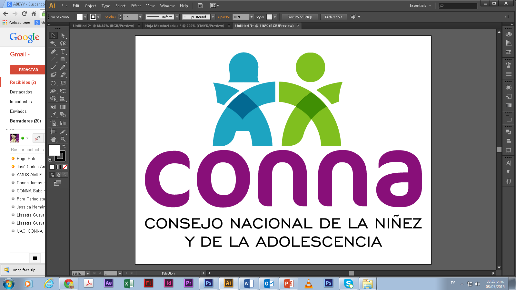 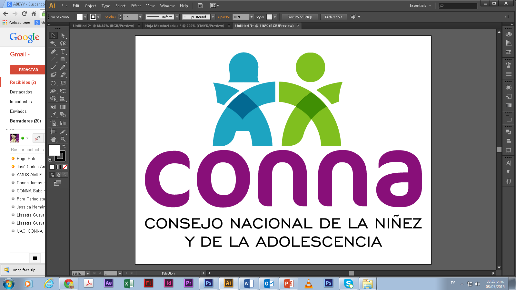 Resolución de Solicitud de InformaciónEl Consejo Nacional de la Niñez y de la Adolescencia, luego de haber recibido y admitido la solicitud de información No. 002/2019,  presentada ante la Unidad de Acceso a la Información Pública de esta dependencia el 6 de febrero de 2019 por	, 	y	, mediante la cual solicitan  lo siguiente:“1) Informe sobre descuentos realizados a empleados del Consejo Nacional de la Niñez y de la Adolescencia en concepto de donaciones voluntarias a partidos políticos, aportaciones a partidos políticos o cuotas partidarias de los años 2014, 2015, 2016, 2017 y 2018. La información deberá contener: el número de descuentos realizados, el número de empleados sujetos a esos descuentos, el partido hacia dónde fueron transferidos los descuentos, así como sus respectivos montos mensuales y anuales. 2) Informe de cualquier otra partida o cuenta relacionada con una aportación voluntaria u obligatoria, ya sea eventual o permanente que vaya hacia un partido político con el propósito de financiarlo. La información deberá contener: el número de descuentos realizados, el número de empleados sujetos a esos descuentos, el partido hacia dónde fueron transferidos los descuentos, así como sus respectivos montos mensuales y anuales”Y considerando que la solicitud cumple con todos los requisitos establecidos en el art.66 de La ley de Acceso a la Información Pública y los arts. 50 al 54 del Reglamento de la Ley de Acceso a la Información Pública, y que la información solicitada no se encuentra entre las excepciones enumeradas en los arts. 19 y 24 de la Ley, y 19 del Reglamento, resuelve:PROPORCIONAR LA INFORMACIÓN PÚBLICA SOLICITADADicha información será entregada tal como lo establecieron las personas solicitantes, a través de correo electrónico.San Salvador, a las quince horas del quince de febrero de dos mil diecinueve.___________________________________           	Silvia Soledad Orellana Guillén                        Oficial de Información 